В соответствии со статьей 173 Бюджетного Кодекса Российской Федерации   и решения Собрания депутатов Пикшикского сельского поселения Красноармейского района от 25.08.2017 № С-41 «Об утверждении Положения «О регулировании бюджетных правоотношений в Пикшикском сельском поселении Красноармейского района Чувашской Республики», администрация Пикшикского сельского поселения Красноармейского района п о с т а н о в л я е т: 	1. Утвердить основные прогнозные показатели социально-экономического развития Пикшикского сельского поселения Красноармейского района на 2021 год и на плановый период 2022 и 2023 годов согласно приложению. 	2. Финансовому отделу администрации Красноармейского района при разработке бюджета Красноармейского района на 2021 год и на плановый период 2022 и 2023 годов руководствоваться основными параметрами прогноза социально-экономического развития Красноармейского района.	3. Признать утратившими силу:- постановление администрации Пикшикского сельского поселения Красноармейского района от 11.11.2019 № 65 «Об   основных   показателях   прогноза 8социально-экономического развития Пикшикского сельского поселения Красноармейского района Чувашской Республики на 2020 год и на плановый период 2021 и 2022 годов»,- постановление администрации Пикшикского сельского поселения Красноармейского района от 16.04.2020 № 32 «О внесении изменений в постановление администрации Пикшикского сельского поселения Красноармейского района № 65 от 11.11.2019 «Об   основных   показателях   прогноза социально-экономического развития Пикшикского сельского поселения Красноармейского района Чувашской Республики на 2020 год и на плановый период 2021 и 2022 годов».Глава Пикшикского сельского поселения                                                                                    В.Ю. ФоминЧăваш РеспубликиКрасноармейски районĕнПикшик ял поселенийěн администрацийěЙЫШĂНУПикшик  ялě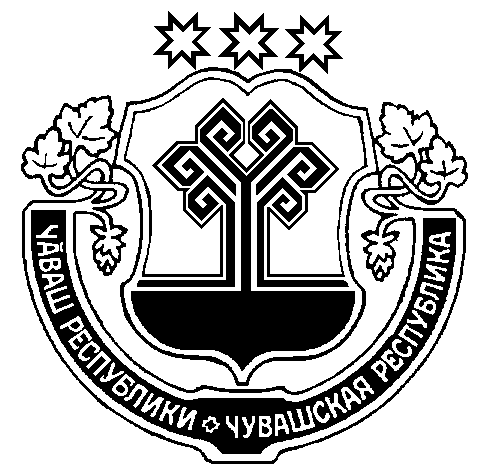 Чувашская РеспубликаАдминистрация Пикшикскогосельского поселения Красноармейского районаПОСТАНОВЛЕНИЕд.  ПикшикиОб   основных   показателях   прогноза социально-экономического развития Пикшикского сельского поселения Красноармейского района  Чувашской Республики на 2021 год и на плановый период 2022 и 2023 годов 